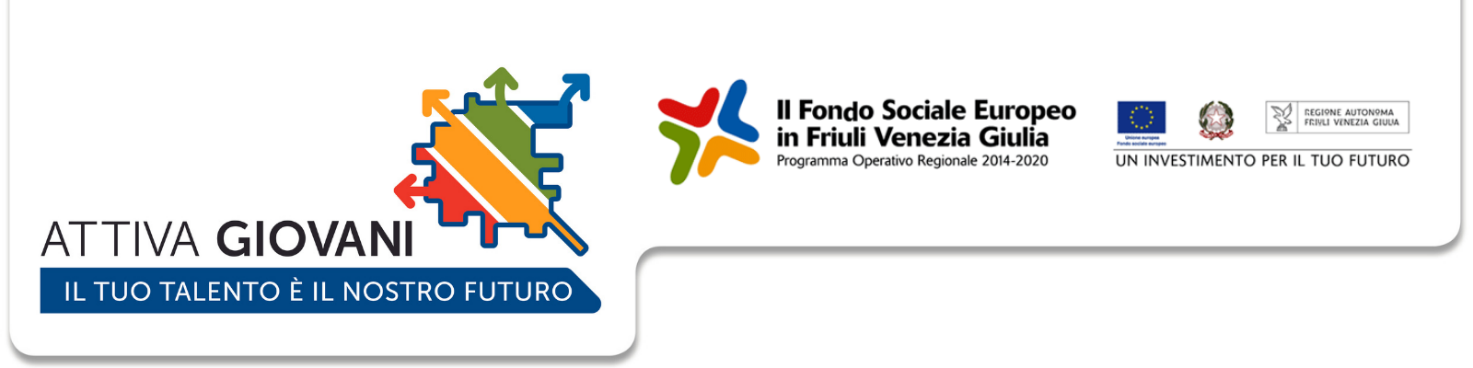 VIDEOMAKER - COMUNICAZIONE DIGITALE AUDIO-VIDEOPerché partecipareLa crescente diffusione di video su internet richiede competenze specifiche per creare e produrre prodotti di qualità. Il corso introduce i partecipanti alla pratica del videomaker, un professionista che sa fare storytelling attraverso l’audio e il video. Il videomaker è un po’ autore, regista, produttore, montatore. Ha buone capacità di comunicazione, soprattutto nel digitale, e ha ottimo spirito imprenditoriale.Cosa si fa in praticaSi impara a progettare un prodotto audiovisivo (spot, film, podcast…)Si impara come acquisire riprese e suoni: inquadrature, campi di ripresa, campi sonori, luci, riflettenti, videocamere, smartphone, microfoni e sistemi di stabilizzazione.Si imparano le basi del montaggio: introduzione all’uso dei software per il montaggio audiovideo.Si prende confidenza con le piattaforme di condivisione conoscere e utilizzare piattaforme on line e applicazioni per promuovere i propri lavori.Il tuo trainerIl corso è condotto da un regista o videomaker con ampia esperienza sia nell’attività professionale che nella conduzione di corsi e laboratori didattici, con la collaborazione del tutor formativo.Quanto dura Il corso dura 40 ore, di cui 16 di teoria e 24 di attività pratiche, in studio o all’aperto, durante le quali si produrranno uno o più cortometraggi o videoclip.Sede dell’attivitàFondazione OSF, viale de la Comina, 25 – Pordenone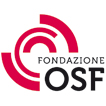 Chi contattareUfficio APP    0434/361470 infocorsi@fondazioneosf.it    Dati tecniciTipo di attività: Giovani talenti in azioneAvvio: a raggiungimento di n. 6 partecipantiDestinatari: residenti o domiciliati in Friuli V.G. in età compresa fra i 18 e i 29 anni compiuti.